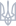 Україна
Хмельницька міська рада
сьома сесія міської ради

РІШЕННЯвід 15.06.2011 р.Розглянувши пропозицію постійної комісії з питань містобудування, земельних відносин та охорони навколишнього природного середовища, керуючись Законом України “Про місцеве самоврядування в Україні”, Земельним кодексом України, Законом України “Про оренду землі”, міська радаВИРІШИЛА:
1. Припинити право користування земельною ділянкою юридичній особі, згідно з додатком 1.
2. Надати дозвіл на розроблення проектів землеустрою щодо відведення земельних ділянок юридичним особам,  згідно з  додатком 2.
3. Суб'єктам підприємницької діяльності в установленому порядку звернутися до відповідних органів для внесення змін в державні акти на право постійного користування землею та договори оренди земельних ділянок.
4. Відповідальність за виконання рішення покласти на заступника міського голови І.Прокопця і управління земельних ресурсів та земельної реформи.
5. Контроль за виконанням рішення покласти на постійну комісію з питань містобудування, земельних відносин та охорони навколишнього природного середовища.

Міський голова С. Мельник